	                       Пятый созыв                                                	                                                            Пятидесятое заседание    В соответствии со ст.35 Регламента Совета городского округа город Октябрьский Республики Башкортостан, Совет городского округа город Октябрьский Республики БашкортостанР Е Ш И Л:Включить в повестку дня пятидесятого заседания Совета городского округа город Октябрьский Республики Башкортостан пятого созыва следующие вопросы:Председатель Совета городского округа                                                             		         А.А. Имангулов                            г. Октябрьский25 апреля 2024 года№ 521        БашЉортостан республиКаhы                  ОКТЯБРЬСКИЙ ЉАЛАhЫ                    Љала округы Советы452620, Октябрьский ҡалаhы,Чапаев урамы, 23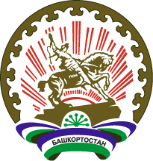 Республика БашкортостанСОВЕТ ГОРОДСКОГО ОКРУГАГОРОД ОКТЯБРЬСКИЙ452620, город Октябрьский, улица Чапаева, 23                Љарар                           РешениеО повестке дня пятидесятого заседания Совета городского округа город Октябрьский Республики Башкортостан пятого созываО повестке дня пятидесятого заседания Совета городского округа город Октябрьский Республики Башкортостан пятого созываО повестке дня пятидесятого заседания Совета городского округа город Октябрьский Республики Башкортостан пятого созываО повестке дня пятидесятого заседания Совета городского округа город Октябрьский Республики Башкортостан пятого созываО повестке дня пятидесятого заседания Совета городского округа город Октябрьский Республики Башкортостан пятого созыва.О внесении изменений в Прогнозный план (программу) приватизации муниципального имущества городского округа город Октябрьский Республики Башкортостан на 2024 - 2026 годы.Докладчик: Черкашнев М.А.- первый заместитель главы администрацииО внесении изменений в Перечень муниципального имущества, предназначенного для передачи во владение и (или) пользование субъектам малого и среднего предпринимательства, организациям, образующим инфраструктуру поддержки субъектов малого и среднего предпринимательства, и физическим лицам, не являющимся индивидуальными предпринимателями и применяющим специальный налоговый режим «Налог на профессиональный доход», утверждённый решением Совета городского округа город Октябрьский Республики Башкортостан от 29.01.2009 № 131.Докладчик: Черкашнев М.А.- первый заместитель главы администрацииО внесении изменений в решение Совета городского округа город Октябрьский Республики Башкортостан от 15 февраля 2024 года №496 «Об утверждении тарифов на платные услуги, оказываемые муниципальным автономным учреждением дополнительного образования Спортивная школа «Ледовый дворец».Докладчик: Латыпов О.Р.- заместитель главы администрацииОб организации медицинской помощи жителям в городском округе город Октябрьский Республики Башкортостан.Докладчик: Иванов С.П. - главный врач ГБУЗ «Городская больница №1                       г. Октябрьский».О внесении изменений в решение Совета городского округа от 14.12.2023 №476 «О бюджете городского округа город Октябрьский Республики Башкортостан на 2024 год и на плановый период 2025 и 2026 годов».Докладчик: Зарипова Н.Т. - заместитель главы администрации – начальник финансового управленияО внесении изменений в Порядок формирования и использования бюджетных ассигнований Дорожного фонда городского округа город Октябрьский Республики Башкортостан, утвержденный решением Совета городского округа город Октябрьский Республики Башкортостан от 26 мая 2022 года №282.Докладчик: Зарипова Н.Т. - заместитель главы администрации – начальник финансового управления